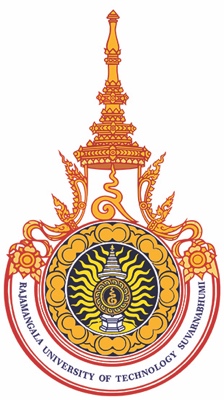 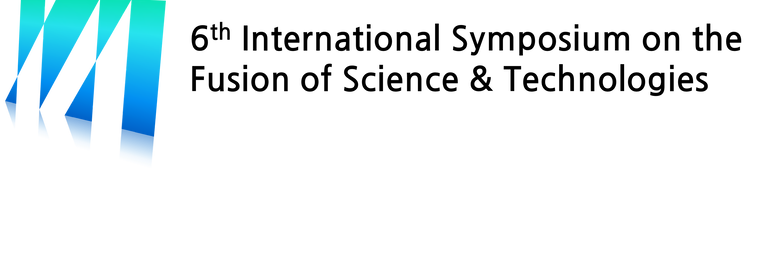 Publication FormThe ISFT 2022 technical committee will select high quality papers to publish in the ASEAN Journal of Management & Innovation (AJMI) e-ISSN 2351-011, or the RMUTSB Academic Journal (Science and Technology) (ISSN: 2288-9638) or RMUTSB Academic Journal (Humanities and Social Science) (ISSN: 2465-5082). Or the International Journal of Applied Computer Technology and Information (ISSN: 2229-0338). These journals are indexed by TCI (Thai-Journal Citation Index Centre).Please choose your option (only one option)  	Option 1: Publish in the proceeding conference of ISFT2022.   	Option 2: Publish in the ASEAN Journal of Management & Innovation (AJMI)                              e-ISSN 2351-0110 within 4 to 12 months after the conference.   	Option 3: Publish in RMUTSB Academic Journal (Regular issue)       of 2022 (January - June 2022).Option 4: Publish International Journal of Applied Computer Technology and Information Systems (Regular issue) of 2021 (October - March 2022).Please send this form along with the copyright transfer agreement form to ISFT Secretariat in South Korea at isft2020@gmail.com on the same date that you have submitted the full paper. (Deadline before 15 October 2021)In the case that the author chose option 2, 3 or 4 and the Journal rejected your paper, your paper will be automatically published in the proceeding conference of ISFT2022.